Winter Reading Log #3                                    Name________________#____ Per___READ  near a fireplace  in your pajamas  in bed  with your parents  with a grandparent  with an aunt or uncle  in the car  with a friend  with the sibling  with a pet  to a stuffed animal  to a mirror  a chapter without getting up  50 pages without getting up  to someone younger than you  over a phone call  during FaceTime  on New Year's Eve  on New Year's Day  with the scarf on  outside near a tree  on a real plane  in a homemade fort  with a flashlight  in a beanbag  on the swing  in the kitchen  the same page twice with earmuffs on  under a Christmas tree  drinking something hot  at a fast food restaurant  in the parking lot  at a friend’s house  dressed up like a character  while eating a meal  while eating a Christmas cookie  sitting fully dressed  in a bathtub  sitting in a closetThe goal is 30 minutes per night for 10 out of the 16 days. Get a witness’ signature for each of the 10 separate read ing challenges listed below. Extra Credit points if you post a picture on Jupiter (login and upload NEW JPEG to assignment AR Christmas reading Challenge). You can earn up to 10 extra credit AR points.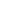 DatePage Read that dayWitnessJupiter picture12/17Day 1Pgs 14-20Grandma CharlotteDay 1Day 2Day 3Day 4Day 5Day 6Day 7Day 8Day 9Day 10